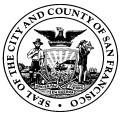 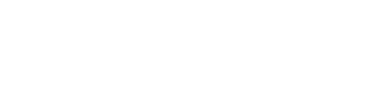 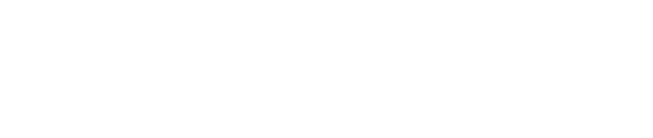 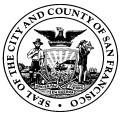 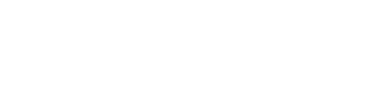 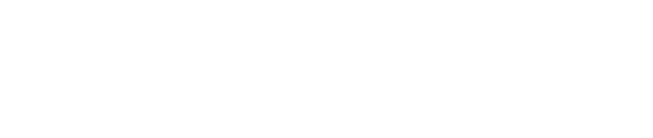 Unang Pangalan:	Apelyido o ID ng Kliyente:  	Address ng Kalye:	Lungsod:  	Estado:	Zip Code:	Numero ng Telepono (Opsiyonal):  	Email Address:	Petsa ng Kapanganakan:	/	/  	(Opsiyonal)(Opsiyonal)Ano-anong panghalip batay sa kasarian ang ginagamit ninyo?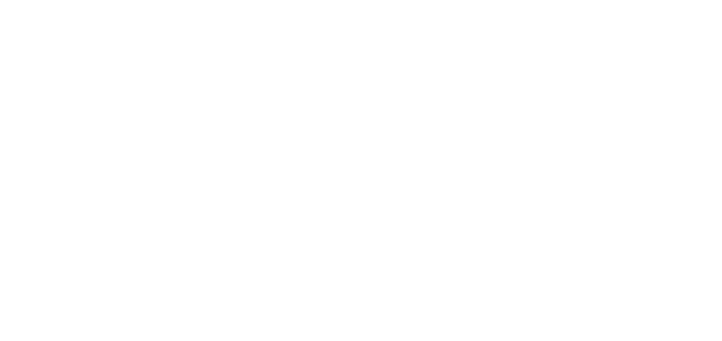 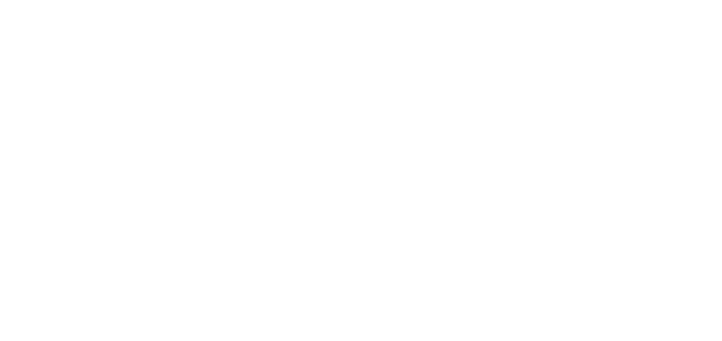  [Opsiyonal](Markahan ang  ISA)She/Her/Hers (Siya/Niya/Kanya)	They/Them/Theirs (Siya/Sila/Kanila)He/Him/His (Siya/Niya/Kanya)	Hindi Nakalista. Pakitukoy:Beterano at Istado ng Kapansanan_________________________________________________________________________________________________Ikaw ba ay beterano? 			 Yes	 NoIkaw ba ay isang taong may kapansanan?	 Yes	 NoLaki at Kita ng Pamilya	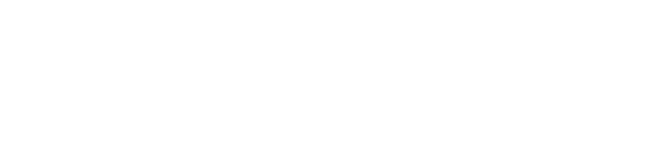 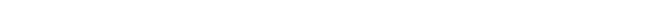 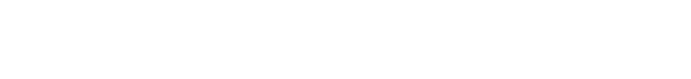 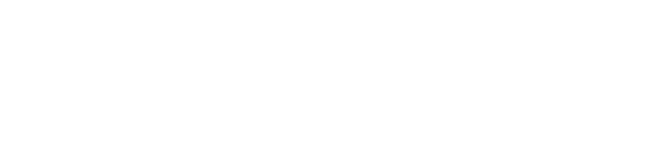 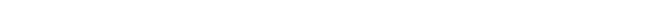 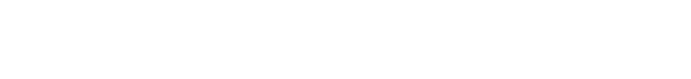 Sertipikasyon ng KitaPinatototohanan ko, na sa abot ng aking kaalaman, totoo at tama ang mga pahayag na nasa itaas. Naiintindihan ko na ang mga awtorisadong opisyal lamang ng Departamento para sa Pabahay at Pag-unlad ng Lungsod (Department of Housing & Urban Development, HUD) ng Estados Unidos ang magpapatunay kung totoo ang impormasyong ito, para sa tulong pinansiyal na kaloob ng pederal na gobyerno.Ang MOHCD ay nagkokolekta ng datos sa lahi, etnisidad, oryentasyong sekswal at pagkakakilanlang kasarian, upang matiyak na ang mga programa at serbisyo na pinopondohan namin ay tinutugunan ang mga pangangailangan ng mga mahihirap na pamayanan na aming pinaglilingkoran, at iulat ang hindi nakikilalang impormasyon sa mga pangunahing nagpopondo tulad ng HUD.Ang MOHCD ay pinoprotektahan ang iyong personal na pagkakalinlang impormasyon (PII) mula sa pagkawala, pagnanakaw, maling paggamit at hindi awtorisadong pag-access at pagsisiwalat. Kasama sa PII ang iyong pangalan, address, petsa ng kapanganakan, lahi at etnisidad, kasarian, oryentasyong / kinikilala ng sekswal, at laki at kita ng sambahayan. Gayundin, ang PII ay hindi kailanman naisasama sa mga ulat, mga pampublikong dokumento o mga pampublikong website, at maaari lamang makita ng mga awtorisadong tao kapag ito ay kinakailangan upang makamit ang mga hangaring nabanggit sa itaas.1. Lahi at Etnisidad  Alin ang pinakanakapaglalarawan sa inyong lahi/etnisidad? (Markahan ang LAHAT ng check box  na naaangkop)1. Lahi at Etnisidad  Alin ang pinakanakapaglalarawan sa inyong lahi/etnisidad? (Markahan ang LAHAT ng check box  na naaangkop)KatutuboAmerikanong Indian/Natibong Amerikano (Espesipikong Grupo:	)Katutubo mula sa Mehiko, Carribean, Gitnang Amerika, o Timog Amerika (Espesipikong Grupo: 	) Iba pang Katutubo  	KatutuboAmerikanong Indian/Natibong Amerikano (Espesipikong Grupo:	)Katutubo mula sa Mehiko, Carribean, Gitnang Amerika, o Timog Amerika (Espesipikong Grupo: 	) Iba pang Katutubo  	AsyanoTsino Filipino Hapones Koreano Taga-Mongolia Taga-Gitnang Asya Taga-Timog AsyaTaga-Timog Silangang Asya       Iba pang Asyano  	Latino           Taga-Caribbean Taga-Gitnang Amerika MehikanoTaga-Timog Amerika      Iba pang Latino  	ItimAprikanoAprikano AmerikanoTaga-Caribbean, Gitnang Amerika, o Timog Amerika o Mehikano Iba pang Itim  	Taga-Gitnang Silangan/Kanlurang Asya o Hilagang Aprika    Taga-Hilagang Aprika                 Taga-Kanlurang Asya Iba pang taga-Gitnang Silangan o taga-Hilagang Aprika  	Taga-Isla PasipikoChamorro Natibong Hawaiiano  Taga-SamoaIba pang Taga-Isla Pasipiko  	PutiEuropeoIba pang Puti  	2. Identidad ng Kasarian at Seksuwal na OryentasyonItimAprikanoAprikano AmerikanoTaga-Caribbean, Gitnang Amerika, o Timog Amerika o Mehikano Iba pang Itim  	Taga-Gitnang Silangan/Kanlurang Asya o Hilagang Aprika    Taga-Hilagang Aprika                 Taga-Kanlurang Asya Iba pang taga-Gitnang Silangan o taga-Hilagang Aprika  	Taga-Isla PasipikoChamorro Natibong Hawaiiano  Taga-SamoaIba pang Taga-Isla Pasipiko  	PutiEuropeoIba pang Puti  	Ano ang inyong kasarian?(Paki-tsek ang SIYANG pinakanakapaglalarawan sa kasalukuyang identidad ng inyong kasarian)BabaeLalakiGenderqueer/Gender Non-Binary (hindi eksklusibo)Trans na BabaeTrans na LalakiHindi Nakalista. Pakitukoy:  		  Ayaw Sagutin ang Tanong	Paano ninyo mailalarawan ang inyong seksuwal na oryentasyon o seksuwal na identidad? (Markahan ang ISA)Bisexual (dalawa ang kasarian)Bakla/Lesbiana/Nagmamahal sa Kapareho ang Kasarian  Nagtatanong/Hindi Tiyak  Tuwid/HeteroseksuwalHindi Nakalista. Pakitukoy:  		 Ayaw Sagutin ang Tanong	Anong pangalan ang gusto ninyong itawag sa inyo? ___________________________  	KLIYENTENAG-IINTERBYUPangalan ng Kliyente na Nakasulat sa Malalaking LetraPangalan ng Nag-iinterbyu na Nakasulat sa Malalaking LetraLagda ng Magulang/KliyentePetsaLagda ng Nag-iinterbyuLagda ng Nag-iinterbyuPetsaPetsa